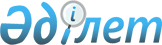 "2014-2016 жылдарға арналған Аққайың ауданының бюджеті туралы" Аққайың ауданы мәслихатының 2013 жылғы 25 желтоқсандағы № 19-1 шешіміне өзгерістер енгізу туралы
					
			Күшін жойған
			
			
		
					Солтүстік Қазақстан облысы Аққайың ауданының мәслихатының 2014 жылғы 21 тамыздағы N 27-1 шешімі. Солтүстік Қазақстан облысының Әділет департаментінде 2014 жылғы 5 қыркүйекте N 2929 болып тіркелді. Қолданылу мерзімінің өтуіне байланысты күші жойылды (Солтүстік Қазақстан облысы Аққайың ауданы мәслихаты аппаратының 2016 жылғы 18 қаңтардағы N 5.2.1-13/18)      Ескерту. Қолданылу мерзімінің өтуіне байланысты күші жойылды (Солтүстік Қазақстан облысы Аққайың ауданы мәслихаты аппаратының 18.01.2016 N 5.2.1-13/18).

      Қазақстан Республикасының 2008 жылғы 4 желтоқсандағы Бюджеттік кодексінің 109-бабының 1-тармағына, "Қазақстан Республикасындағы жергілікті мемлекеттік басқару және өзін-өзі басқару туралы" Қазақстан Республикасының 2001 жылғы 23 қаңтардағы Заңы 6-бабы 1-тармағы 1)-тармақшасына сәйкес, Аққайың ауданының мәслихаты ШЕШТІ:

      1. "2014-2016 жылдарға арналған Аққайың ауданының бюджеті туралы" Аққайың ауданы мәслихатының 2013 жылғы 25 желтоқсандағы № 19-1 шешіміне (Нормативтік құқықтық актілердің мемлекеттік тіркеу тізілімінде 2014 жылғы 15 қаңтарда № 2490 тіркелген, 2014 жылғы 30 қаңтардағы "Аққайың" газетінде, 2014 жылғы 30 қаңтардағы "Колос" газетінде жарияланған) келесі өзгерістер енгізілсін:

      1-тармақ келесі редакцияда жазылсын:

      "1. 2014-2016 жылдарға арналған Аққайың ауданының бюджеті 1, 2, және 3-қосымшаларға келісті сәйкесінше бекітілсін, соның ішінде 2014 жылға мына көлемде:

      1) кірістер - 2404052,6 мың теңге,

      соның ішінде:

      салықтық түсімдер - 301946 мың теңге,

      салықтық емес түсімдер - 5 457,3 мың теңге,

      негізгі капиталды сатудан түсетін түсімдер - 25200 мың теңге,

      трансферттердің түсімі - 2071449,3 мың теңге;

      2) шығындар - 2414846,7 мың теңге;

      3) таза бюджеттік кредиттеу - 13711,9 мың теңге, соның ішінде:

      бюджеттік кредиттер - 18176 мың теңге;

      бюджеттік кредиттерді өтеу - 4 464,1 мың теңге;

      4) қаржылық активтермен операциялар бойынша сальдо - 6185 мың теңге, соның ішінде:

      қаржылық активтерді сатып алу - 6185 мың теңге,

      мемлекеттік қаржы активтерін сатудан түскен түсімдер - 0 мың теңге;

      5) бюджет тапшылығы - - 30691 мың теңге;

      6) бюджет тапшылығын қаржыландыру - 30691 мың теңге.";

      9-тармақ келесі редакцияда жазылсын:

      "9. 2014 жылына арналған аудан жергілікті атқарушы органның резерві 3800 мың теңге сомада бекітілсін.";

      көрсетілген шешімнің 1, 4-қосымшалары осы шешімнің 1, 2-қосымшаларына сәйкес жаңа редакцияда мазмұндалсын.

      2. Осы шешім 2014 жылғы 1 қаңтардан бастап қолданысқа енгізіледі.

 2014 жылға арналған Аққайың ауданының бюджеті       Аққайың ауданының мәслихатының

 2014 жылға арналған ауылдық округ әкім аппараттары бойынша қаржыландыру көлемі       мың теңге

      

      кестенің жалғасы


					© 2012. Қазақстан Республикасы Әділет министрлігінің «Қазақстан Республикасының Заңнама және құқықтық ақпарат институты» ШЖҚ РМК
				V шақырылған ХХV сессия

төрағасы

Аққайың ауданы

мәслихатының хатшысы

Қ. Құрманбаев

 Аққайың ауданы мәслихатының
2014 жылғы 21 тамыздағы
№ 27-1 шешіміне
1-қосымша
Аққайың ауданы мәслихатының
2013 жылғы 25 желтоқсандағы
№ 19-1 шешіміне
1-қосымшаСанаты

Сыныбы

Ішкі сыныбы

Атауы

Сомасы (мың теңге)

1. Кiрiстер

2 404 052,6

1

Салық түсiмдері

301 946

03

0

Әлеуметтік салық

140 886

1

Әлеуметтік салық

140 886

04

0

Меншiкке салынатын салық

143 738

1

Мүлiкке салынатын салықтар

108 787

3

Жер салығы

5 866

4

Көлiк құралдарына салынатын салық

23 585

5

Бiрыңғай жер салығы

5 500

05

0

Тауарларға, жұмыстарға және қызметтер көрсетуге салынатын iшкi салықтар

14 677

2

Акциздер

2 285

3

Табиғи және басқа ресурстарды пайдаланғаны үшiн түсетiн түсiмдер

7 500

4

Кәсiпкерлiк және кәсiби қызметті жүргізгені үшiн алынатын алымдар

4 892

08

0

Заңдық мәнді іс-әрекеттерді жасағаны және (немесе) құжаттар бергені үшін оған уәкілеттігі бар мемлекеттік органдар немесе лауазымды адамдар алатын міндетті төлемдер

2 645

1

Мемлекеттік баж

2 645

2

Салыққа жатпайтын түсімдер

5 457,3

01

0

Мемлекет меншігінен түсетін түсімдер

2 954,3

5

Коммуналдық меншік мүлкін жалға беруден түсетін түсімдер

533

7

Мемлекеттік бюджеттен берілген кредиттер бойынша сыйақылар

6,3

9

Мемлекеттік меншіктен тұсетін басқа да кірістер

2 415

06

0

Өзге де салықтық емес түсiмдер

2 503

1

Өзге де салықтық емес түсiмдер

2 503

3

Негізгі капиталды сатудан түсетін түсімдер

25 200

03

0

Жердi және материалдық емес активтердi сату

25 200

1

Жерді сату

25 200

4

Трансферттердің түсімдері

2 071 449,3

0

Мемлекеттiк басқарудың жоғары тұрған органдарынан түсетiн трансферттер

2 071 449,3

2

Облыстық бюджеттен түсетiн трансферттер

2 071 449,3

Функционалдық топ

Бюджеттік бағдарламалардың әкiмшiсi

Бағдарлама

Атауы

сомасы (мың теңге)

2. Шығындар

2 414 846,7

1

Жалпы сипаттағы мемлекеттiк қызметтер

213 113,9

112

Аудан (облыстық маңызы бар қала) мәслихатының аппараты

17 917,7

001

Аудан (облыстық маңызы бар қала) мәслихатының қызметін қамтамасыз ету жөніндегі қызметтер

17 435,7

003

Мемлекеттік органның күрделі шығыстары

482

122

Аудан (облыстық маңызы бар қала) әкімінің аппараты

64 463

001

Аудан (облыстық маңызы бар қала) әкімінің қызметін қамтамасыз ету жөніндегі қызметтер

62 513

003

Мемлекеттік органдардың күрделі шығыстары

1 950

123

Қаладағы аудан аудандық маңызы бар қала, кент, аул, ауылдық округ әкімі аппаратының жұмыс істеуі

113 077,3

001

Қаладағы аудан, аудандық маңызы бар қаланың, кент, ауыл, ауылдық округ әкімінің қызметін қамтамасыз ету жөніндегі қызметтер

110 520,3

022

Мемлекеттік органның күрделі шығыстары

2 557

459

Ауданның (облыстық маңызы бар қаланың) экономика және қаржы бөлiмi

17 655,9

001

Экономикалық саясатты, қалыптастыру мен дамыту, мемлекеттiк жоспарлау ауданның (облыстық маңызы бар қаланың) бюджеттiк атқару және коммуналдық меншiгiн басқару саласындағы мемлекеттiк саясатты iске асыру жөнiндегi қызметтер

16 833,9

003

Салық салу мақсатында мүлікті бағалауды жүргізу

222

010

Жекешелендіру, коммуналдық меншікті басқару, жекешелендіруден кейінгі қызмет және осыған байланысты дауларды реттеу

300

011

Коммуналдық меншікке түскен мұлікті есепке алу, сақтау, бағалау және сату

300

2

Қорғаныс

6 023

122

Аудан (облыстық маңызы бар қала) әкімінің аппараты

5 223

005

Жалпы бірдей әскери міндетті атқару шеңберіндегі іс-шаралар

5 223

122

Аудан (облыстық маңызы бар қала) әкімінің аппараты

800

006

Аудан (облыстық маңызы бар қала) ауқымындағы төтенше жағдайлардың алдын алу және оларды жою

400

007

Аудандық (қалалық) ауқымдағы дала өрттерінің, сондай-ақ мемлекеттік өртке қарсы қызмет органдары құрылмаған елдi мекендерде өрттердің алдын алу және оларды сөндіру жөніндегі іс-шаралар

400

4

Білім беру

1 214 216,3

464

Ауданның (облыстық маңызы бар қаланың) білім беру бөлімі

1 214 216,3

001

Жергілікті деңгейде білім беру саласындағы мемлекеттік саясатты іске асыру жөніндегі қызметтер

9 945

003

Жалпы білім беру

1 043 395

004

Ауданның (областык маңызы бар қаланың) мемлекеттік білім беру мекемелерінде білім беру жүйесін ақпараттандыру

3 540

005

Ауданның (областык маңызы бар қаланың) мемлекеттік білім беру мекемелер үшін оқулықтар мен оқу-әдiстемелiк кешендерді сатып алу және жеткізу

6 548

006

Балаларға қосымша білім беру

33 271

009

Мектепке дейінгі тәрбие ұйымдарының қызметін қамтамасыз ету

61 148,3

015

Жетім баланы (жетім балаларды) және ата-аналарының қамқорынсыз қалған баланы (балаларды) күтіп-ұстауға асыраушыларына ай сайынғы ақшалай қаражат төлемдері

11 145

040

Мектепке дейінгі білім беру ұйымдарында мемлекеттік білім беру тапсырысын іске асыруға

20 251

067

Ведомстволық бағыныстағы мемлекеттік мекемелерінің және ұйымдарының күрделі шығыстары

24 973

6

Әлеуметтiк көмек және әлеуметтiк қамсыздандыру

109 991,6

451

Ауданның (облыстық маңызы бар қаланың) жұмыспен қамту және әлеуметтік бағдарламалар бөлімі

109 991,6

001

Жергілікті деңгейде халық үшін әлеуметтік бағдарламаларды жұмыспен қамтуды қамтамасыз етуді іске асыру саласындағы мемлекеттік саясатты іске асыру жөніндегі қызметтер

18 313,6

002

Еңбекпен қамту бағдарламасы

16 835,8

005

Мемлекеттік атаулы әлеуметтік көмек

4 688,2

007

Жергілікті өкілетті органдардың шешімі бойынша азаматтардың жекелеген топтарына әлеуметтік көмек

8 553,2

010

Үйден оқытылатын мүгедек балаларды материалдық қамтамасыз ету

819

011

Жәрдемақыларды және басқа да әлеуметтік төлемдерді есептеу, төлеу мен жеткізу бойынша қызметтерге ақы төлеу

246

014

Мұқтаж азаматтарға үйде әлеуметтiк көмек көрсету

47 817

016

18 жасқа дейіні балаларға мемлекеттік жәрдемақылар

8 417,8

017

Мүгедектерді оңалту жеке бағдарламасына сәйкес, мұқтаж мүгедектерді міндетті гигиеналық құралдармен қамтамасыз етуге, және ымдау тілі мамандарының, жеке көмекшілердің қызмет көрсету

3 737

021

Мемлекеттік органдардың күрделі шығыстары

564

7

Тұрғын үй-коммуналдық шаруашылық

627 933,4

123

Қаладағы аудан, аудандық маңызы бар қала, кент, ауыл, ауылдық округ әкімінің аппараты

7 047

008

Елді мекендердегі көшелерді жарықтандыру

3 942

009

Елді мекендердің санитариясын қамтамасыз ету

214

010

Жерлеу орындарын күтіп-ұстау және туысы жоқтарды жерлеу

180

011

Елді мекендерді абаттандыру және көгалдандыру

2 711

455

Ауданның (облыстық маңызы бар қаланың) мәдениет және тілдерді дамыту бөлімі

2 909

024

Жұмыспен қамту 2020 жол карта бағдарламасы бойынша ауылдық елді мекендерді дамыту шеңберінде объектілерді жөндеу

2 909

458

Ауданның (облыстық маңызы бар қаланың) тұрғын үй-коммуналдық шаруашылығы, жолаушылар көлігі және автомобиль жолдары бөлімі

3 913

012

Сумен жабдықтау және су бөлу жүйесінің қызмет етуі 

200

041

Жұмыспен қамту-2020 бағдарламасы бойынша ауылдық елді мекендерді дамыту шеңберінде объектілерді жөндеу және абаттандыру

3 713

464

Ауданның (облыстық маңызы бар қаланың) білім беру бөлімі

4 198

026

Жұмыспен қамту 2020 жол картасы бойынша қалаларды және ауылдық елді мекендерді дамыту шеңберінде объектілерді жөндеу

4 198

472

Ауданның (облыстық маңызы бар қаланың) құрылыс, сәулет және қала құрылысы бөлімі

609 866,4

003

Мемлекеттік коммуналдық тұрғын үй қорының тұрғын үйін жобалау, салу және (немесе) сатып алу 

970,4

058

Елді мекендердегі сумен жабдықтау және су бұру жүйелерін дамыту

608 561

074

Жұмыспен қамту 2020 жол картасының екінші бағыты шеңберінде жетіспейтін инженерлік-коммуникациялық инфрақұрылымды дамыту мен жайғастыру

335

8

Мәдениет,спорт, туризм және ақпараттық кеңiстiк

108 328,8

123

Қаладағы аудан, аудандық маңызы бар қала, кент, ауыл, ауылдық округ әкімінің аппараты

16 188

006

Жергілікті деңгейде мәдени-демалыс жұмыстарын қолдау

16 188

455

Ауданның (облыстық маңызы бар қаланың) мәдениет және тілдерді дамыту бөлімі

59 084

001

Жергілікті деңгейде тілдерді және мәдениетті дамыту саласындағы мемлекеттік саясатты іске асыру жөніндегі қызметтер

7 256,4

003

Мәдени-демалыс жұмыстарын қолдау

18 414

006

Аудандық (қалалық) кiтапханалардың жұмыс iстеуi

28 051

007

Мемлекеттік тілді және Қазақстан халықтарының басқа да тілдерін дамыту

725

010

Жергілікті органдардың аппараттары

23,6

032

Ведомстволық бағыныстағы мемлекеттік мекемелерінің және ұйымдарының күрделі шығыстары

4 614

456

Ауданның (облыстық маңызы бар қаланың) ішкі саясат бөлімі

20 238,8

001

Жергілікті деңгейде ақпарат, мемлекеттілікті нығайту және азаматтардың әлеуметтік сенімділігін қалыптастыру саласында мемлекеттік саясатты іске асыру жөніндегі қызметтер

6 803

002

Газеттер мен журналдар арқылы мемлекеттік ақпараттық саясат жүргізу жөніндегі қызметтер

9 700

003

Жастар саясаты саласында іс-шараларды іске асыру

3 263

006

Жергілікті органдардың аппараттары

12

032

Ведомстволық бағыныстағы мемлекеттік мекемелерінің және ұйымдарының күрделі шығыстары

460,8

465

Ауданның (облыстық маңызы бар қаланың) дене шынықтыру және спорт бөлімі

12 818

001

Жергілікті деңгейде дене шынықтыру және спорт саласындағы мемлекеттік саясатты іске асыру жөніндегі қызметтер

4 284

006

Аудандық (облыстық маңызы бар қалалық) деңгейде спорттық жарыстар өткiзу

500

007

Әртүрлi спорт түрлерi бойынша аудан (облыстық маңызы бар қала) құрама командаларының мүшелерiн дайындау және олардың облыстық спорт жарыстарына қатысуы

8 034

10

Ауыл, су, орман, балық шаруашылығы, ерекше қорғалатын табиғи аумақтар, қоршаған ортаны және жануарлар дүниесін қорғау, жер қатынастары

75 861,3

463

Аудан (облыстық маңызы бар қала) жер қатынастар бөлімі

8 802

001

Аудан (областық манызы бар қала) аумағында жер қатынастарын реттеу саласындағы мемлекеттік саясатты іске асыру жөніндегі қызметтер

8 802

474

Ауданның (облыстық маңызы бар қаланың) ауыл шаруашылығы және ветеринария бөлiмi

67 059,3

001

Жергiлiктi деңгейде ауыл шаруашылығы және ветеринария саласындағы мемлекеттiк саясатты iске асыру жөнiндегi қызметтер

18 485

003

Жергілікті органдардың аппараттары

415

005

Мал көмінділерінің (биотермиялық шұңқырлардың) жұмыс істеуін қамтамасыз ету

637

006

Ауру жануарларды санитарлық союды ұйымдастыру

741

007

Қаңғыбас иттер мен мысықтарды аулауды және жоюды ұйымдастыру

1 830

008

Алып қойылатын және жойылатын ауру жануарлардың, жануарлардан алынатын өнімдер мен шикізаттың құнын иелеріне өтеу

1 690

011

Жануарлардың энзоотиялық аурулары бойынша ветеринариялық іс-шараларды жүргізу

5 298,3

012

Ауыл шаруашылығы жануарларын бірдейлендіру жөніндегі іс-шараларды жүргізу

1 184

013

Эпизоотияға қарсы іс-шаралар жүргізу

33 076

099

Мамандардың әлеуметтік көмек көрсетуі жөніндегі шараларды іске асыру

3 703

11

Өнеркәсіп, сәулет, қала құрылысы және құрылыс қызметі

13 336,5

472

Ауданның (облыстық маңызы бар қаланың) құрылыс, сәулет және қала құрылысы бөлімі

13 336,5

001

Жергілікті деңгейде құрылыс, сәулет және қала құрылысы саласындағы мемлекеттік саясатты іске асыру жөніндегі қызметтер

8 296,5

013

Аудан аумағында қала құрылысын дамытудың кешенді схемаларын, аудандық (облыстық) маңызы бар қалалардың, кенттердің және өзге де ауылдық елді мекендердің бас жоспарларын әзірлеу

5 040

12

Көлiк және коммуникациялар

6 429

458

Ауданның (облыстық маңызы бар қаланың) тұрғын үй-коммуналдық шаруашылығы, жолаушылар көлігі және автомобиль жолдары бөлімі

6 429

023

Автомобиль жолдарының қызметін қамтамасыз ету

5 811

037

Әлеуметтік маңызы бар қалалық (ауылдық), қала маңындағы және ауданішілік қатынастар бойынша жолаушылар тасымалдарын субсидиялау

618

13

Басқалар

36 808,3

123

Қаладағы аудан, аудандық маңызы бар қала, кент, ауыл, ауылдық округ әкімінің аппараты

6 752,2

040

"Өңірлерді дамыту" Бағдарламасы шеңберінде өңірлерді экономикалық дамытуға жәрдемдесу бойынша шараларды іске іске асыру

6 752,2

469

Ауданның (облыстық маңызы бар қаланың) кәсіпкерлік бөлімі

6 567,7

001

Жергілікті деңгейде кәсіпкерлік пен өнеркәсіпті дамыту саласындағы мемлекеттік саясатты іске асыру жөніндегі қызметтер

6 567,7

458

Ауданның (облыстық маңызы бар қаланың) тұрғын үй-коммуналдық шаруашылығы, жолаушылар көлігі және автомобиль жолдары бөлімі

19 688,4

001

Жергілікті деңгейде тұрғын үй-коммуналдық шаруашылығы, жолаушылар көлігі және автомобиль жолдары саласындағы мемлекеттік саясатты іске асыру жөніндегі қызметтер

6 667,6

040

"Өңірлерді дамыту" Бағдарламасы шеңберінде өңірлерді экономикалық дамытуға жәрдемдесу бойынша шараларды іске іске асыру

13 020,8

459

Ауданның (облыстық маңызы бар қаланың) экономика және қаржы бөлiмi

3 800

012

Ауданның (облыстық маңызы бар қаланың) жергілікті атқарушы органының резерві

3 800

14

Қарыздарды өтеу

6,3

459

Ауданның (облыстық маңызы бар қаланың) экономика және қаржы бөлiмi

6,3

021

Жергілікті атқарушы органдардың облыстық бюджеттен қарыздар бойынша сыйақылар мен өзге де төлемдерді төлеу бойынша борышына қызмет көрсету

6,3

15

Трансферттер

2 798,3

459

Ауданның (облыстық маңызы бар қаланың) экономика және қаржы бөлiмi 

2 798,3

006

Нысаналы пайдаланылмаған (толық пайдаланылмаған) трансферттерді қайтару

2 798,3

3.Таза бюджеттік кредиттеу

13 711,9

Бюджеттік кредиттер

18 176

10

Ауыл, су, орман, балық шаруашылығы, ерекше қорғалатын табиғи аумақтар, қоршаған ортаны және жануарлар дүниесін қорғау, жер қатынастары

18 176

474

Ауданның (облыстық маңызы бар қаланың) ауыл шаруашылығы және ветеринария бөлiмi

18 176

009

Мамандарды әлеуметтік қолдау шараларын іске асыруға берілетін бюджеттік кредиттер

18 176

санаты

кіші сыныбы

ерекшелігі

Атауы

сомасы (мың теңге)

5

Бюджеттік кредиттерді өтеу

4 464,1

1

Мемлекеттік бюджеттен берілген бюджеттік кредиттерді өтеу

4 464,1

13

Жеке тұлғаларға жергілікті бюджеттен берілген бюджеттік кредиттерді өтеу

4 464,1

Функционалдық топ

Бюджеттік бағдарламалардың әкiмшiсi

Бағдарлама

Атауы

сомасы (мың теңге)

4. Қаржыландыру активтермен операция бойынша сальдо

6 185

Қаржыландыру активтерін сатып алу

6 185

10

Ауыл, су, орман, балық шаруашылығы, ерекше қорғалатын табиғи аумақтар, қоршаған ортаны және жануарлар дүниесін қорғау, жер қатынастары

6 185

458

Ауданның (облыстық маңызы бар қаланың) тұрғын үй-коммуналдық шаруашылығы, жолаушылар көлігі және автомобиль жолдары бөлімі

6 185

065

Заңды тұлғалардың жарғылық капиталын қалыптастыру немесе ұлғайту

6 185

санаты

кіші сыныбы

ерекшелігі

Атауы

сомасы (мың теңге)

6

Мемлекеттің қаржылық активтерін сатудан түскен түсім

0

1

Мемлекеттің қаржылық активтерін сатудан түскен түсім

0

5. Бюджет тапшылығы (профициті)

-30 691

6. Бюджет тапшылығын қаржыландыру (профицитті пайдалану)

30 691

7

Қарыздар түсімі

18 176

2

Қарыз алу келісім-шарттары

18 176

03

Ауданның (облыстық маңызы бар қаланың) жергілікті атқарушы органы алатын қарыздар

18 176

Функционалдық топ

Бюджеттік бағдарламалардың әкiмшiсi

Бағдарлама

16

Қарыздарды өтеу

4 464,1

459

Ауданның (облыстық маңызы бар қаланың) экономика және қаржы бөлiмi

4 464,1

005

Жергілікті атқарушы органның жоғары тұрған бюджет алдындағы борышын өтеу

4 464,1

санаты

кіші сыныбы

ерекшелігі

Атауы

сомасы (мың теңге)

8

Бюджет қаражатының қалдықтарының қозғалысы

16 979,1

1

Бюджет қаражаты қалдықтары

16 979,1

01

Бюджет қаражатының бос қалдықтары

16 979,1

Аққайың ауданының мәслихатының
2014 жылғы 21 тамыздағы
№ 27-1 шешіміне
2-қосымша2013 жылғы 25 желтоқсандағы
№ 19-1 шешіміне
4-қосымшаӘкімшіліктін атауы

"Қаладағы аудан, аудандық маңызы бар қаланың, кент, ауыл, ауылдық округ әкімінің қызметін қамтамасыз ету жөніндегі қызметтер" 001.011. бағдарлама

"Қаладағы аудан, аудандық маңызы бар қаланың, кент, ауыл, ауылдық округ әкімінің қызметін қамтамасыз ету жөніндегі қызметтер" 001.015. бағдарлама

"Мәдениет ұйымдарының қызметін қамтамасыз ету" 006.011. бағдарлама

"Мәдениет ұйымдарының қызметін қамтамасыз ету" 006.015. бағдарлама

1

2

3

4

5

6

1

Аралағаш ауылдық округі әкімінің аппараты

123

8201

74

720

2

Астрахан ауылдық округі әкімінің аппараты

133

9372

92

2153

3

Власовка ауылдық округі әкімінің аппараты

141

8917,1

182

3664

4

Григорьека ауылдық округі әкімінің аппараты

65

8104,2

171

4720

5

Ивановка ауылдық округі әкімінің аппараты

137

8622,1

6

Қиялы ауылдық округі әкімінің аппараты

144

9746

7

Лесной ауылдық округі әкімінің аппараты

150

8907,6

59

1029

8

Полтавка ауылдық округі әкімінің аппараты

141

9218,3

47

1587

9

Смирнов ауылдық округі әкімінің аппараты

102

12767

10

Тоқшын ауылдық округі әкімінің аппараты

148

8787

11

Черкасс ауылдық округі әкімінің аппараты

67

8464

12

Шағалалы ауылдық округі әкімінің аппараты

61

8002

42

1648

Барлығы

1412

109108,3

667

15521

"Елді мекендердегі көшелері қамтамасыз ету" 009.015 бағдарлама

"Елді мекендердің санитариясын қамтамасыз ету" 009.015 бағдарлама

"Жерлеу орындарын күтіп-ұстау және туысы жоқтарды жерлеу" 010.015 бағдарлама

"Елді мекендерді абаттандыру және көгалдандыру" 011.015 бағдарлама

"Өңірлерді дамыту" Бағдарламасы шеңберінде өңірлерді экономикалық дамытуға жәрдемдесу бойынша шараларды іске іске асыру 040.000 бағдарлама

"Мемлекеттік органның күрделі шығыстары" 022.000 бағдарлама

Барлығы

7

8

9

10

11

12

13

386

9504

53

264,2

1943

14010,2

264,3

106

13274,4

387

13447,2

256,3

9015,4

45

685,8

10620,8

997

11142,6

277

105

11375,3

3831

214

90

2658

1406,3

367

21435,3

111

45

774,2

9865,2

553

9084

501,1

36

10290,1

3942

214

180

2711

6752,2

2557

143064,5

